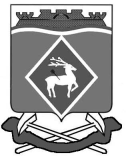 РОССИЙСКАЯ ФЕДЕРАЦИЯРОСТОВСКАЯ ОБЛАСТЬБЕЛОКАЛИТВИНСКЙ  РАЙОНМУНИЦИПАЛЬНОЕ ОБРАЗОВАНИЕ«ГРУШЕВО-ДУБОВСКОЕ СЕЛЬСКОЕ ПОСЕЛЕНИЕ»СОБРАНИЕ ДЕПУТАТОВ ГРУШЕВО-ДУБОВСКОГО СЕЛЬСКОГО ПОСЕЛЕНИЯ РЕШЕНИЕ17 февраля 2020 года                              №   97                       х. Грушевка Об утверждении Положения «О порядке формирования экспертной комиссии по оценке предложений об определении мест, нахождение в которых может причинить вред здоровью детей, их физическому, интеллектуальному, психическому, духовному и нравственному развитию, общественных мест, в которых в ночное время не допускается нахождение детей без сопровождения родителей (лиц, их заменяющих) или лиц, осуществляющих мероприятия с участием детей»В соответствии с Федеральным законом от 24.07.1998 № 124-ФЗ «Об основных гарантиях прав ребенка в Российской Федерации», Областным законом от 16.12.2009 № 346-ЗС «О мерах по предупреждению причинения вреда здоровью детей, их физическому, интеллектуальному, психическому, духовному и нравственному развитию», руководствуясь Уставом муниципального образования «Грушево-Дубовское сельское поселение», Собрание депутатов Грушево-Дубовского сельского поселения,РЕШИЛО:Утвердить Положение «О порядке формирования экспертной комиссии по оценке предложений об определении мест, нахождение в которых может причинить вред здоровью детей, их физическому, интеллектуальному, психическому, духовному и нравственному развитию, общественных мест, в которых в ночное время не допускается нахождение детей без сопровождения родителей (лиц, их заменяющих) или лиц, осуществляющих мероприятия с участием детей» согласно приложения .Настоящее решение вступает в силу после его официального опубликования, подлежит размещению на официальном сайте Администрации.Контроль за исполнением настоящего решения возложить на постоянную депутатскую комиссию по местному самоуправлению, социальной политике и охране общественного порядка.Председатель собрания депутатов -                                Глава Грушево-Дубовского сельского поселения                            А.И.Еремеев                         Приложение  к решению Собрания депутатов Грушево-Дубовского сельского поселения от 17. 02. 2020года №   97Положение о порядке формирования экспертной комиссии по оценке предложений об определении мест, нахождение в которых может причинить вред здоровью детей, их физическому, интеллектуальному, психическому, духовному и нравственному развитию, общественных мест, в которых в ночное время не допускается нахождение детей без сопровождения родителей (лиц, их заменяющих) или лиц, осуществляющих мероприятия с участием детей Положение о порядке формирования экспертной комиссии по оценке предложений об определении мест, нахождение в которых может причинить вред здоровью детей, их физическому, интеллектуальному, психическому, духовному и нравственному развитию, общественных мест, в которых в ночное время не допускается нахождение детей без сопровождения родителей (лиц, их заменяющих) или лиц, осуществляющих мероприятия с участием детей (далее - экспертная комиссия) разработано в соответствии с Федеральным законом от 24.07.1998 № 124-ФЗ «Об основных гарантиях прав ребенка в Российской Федерации», в целях реализации Областного закона от 16.12.2009 № 346-ЗС «О мерах по предупреждению причинения вреда здоровью детей, их физическому, интеллектуальному, психическому, духовному и нравственному развитию».Экспертная комиссия создается для оценки предложений об определении мест, нахождение в которых может причинить вред здоровью детей, их физическому, интеллектуальному, психическому, духовному и нравственному развитию, общественных мест, в которых в ночное время не допускается нахождение детей без сопровождения родителей (лиц, их заменяющих) или лиц, осуществляющих мероприятия с участием детей, и является коллегиальным совещательным органом при Администрации Грушево-Дубовского сельского поселения.Персональный состав и порядок деятельности экспертной комиссии определяется главой Администрации Грушево-Дубовского сельского поселения и утверждается муниципальным правовым актом Администрации Грушево-Дубовского сельского поселения.В состав экспертной комиссии включаются глава Администрации Грушево-Дубовского сельского поселения, заведующий сектором муниципального хозяйства Администрации Грушево-Дубовского сельского поселения, депутаты Собрания депутатов Грушево-Дубовского сельского поселения, представители структурных подразделений, а также по согласованию представители Отдела МВД России по Белокалитвинскому району, руководители общеобразовательных учреждений.Администрация  Грушево-Дубовского сельского поселения направляет в органы и организации, указанные в пункте 3 настоящего Положения, обращения с предложением представить кандидатуры для включения в состав экспертной комиссии.Предложения о кандидатурах направляются в Администрацию Грушево-Дубовского сельского поселения руководителями органов и организаций в течение 5 рабочих дней со дня поступления обращения.К предложению о кандидатуре для включения в состав экспертной комиссии прилагается письменное согласие кандидата на включение в состав экспертной комиссии.